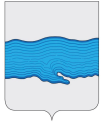 РАСПОРЯЖЕНИЕ  АДМИНИСТРАЦИИПЛЕССКОГО  ГОРОДСКОГО  ПОСЕЛЕНИЯ	« 07 »  декабря   2021 г.                                                                        № 99  г. ПлесО проведении Открытого городского  конкурса  «Новогодний сюрприз»  лучшая игрушка на городскую ёлку.      Выявление и развитие художественно – творческих способностей у детей, их родителей, фантазии при изготовлении игрушки, выполненной в различных техниках и материалах.  	Утвердить:1.Положение о конкурсе «Новогодний сюрприз»  лучшая игрушка на городскую ёлку (Приложение).3. Администрации Плесского городского поселения провести конкурс «Новогодний сюрприз»  лучшая игрушка на городскую ёлку.  4. Проинформировать население Плесского городского поселения через средства массовой информации о проведении конкурса, разместить настоящее распоряжение на официальном сайте Администрации Плесского городского поселения.5. Контроль за исполнением настоящего распоряжения оставляю за собой.ВрИО главы Плесского городского поселения	А.В.КорневПоложениеО проведении Открытого городского  конкурса  «Новогодний сюрприз»  лучшая игрушку на городскую ёлку  Организатор конкурса:Администрация Плесского городского поселения.Цель конкурса:Выявление и развитие художественно – творческих способностей у детей, их родителей, фантазии при изготовлении игрушки, выполненной в различных техниках и материалах.  Задачи конкурса:Привлечение к разработке и созданию игрушек детей совместно с родителями, преподавателями, художниками;воспитание и формирование художественного и эстетического вкусов у детей;украшение центральной ёлки города новогодними игрушками;выявление ярких творческих способностей у детей.Участники конкурса:К участию в конкурсе приглашаются все желающие.Конкурс проводится по номинациям:«Волшебный  символ» (на конкурс предоставляется ёлочная игрушка, символ 2022 года).«Волшебный – шар» (на конкурс предоставляется ёлочный шар).«Волшебные – сказки» (на конкурс предоставляется ёлочная игрушка – сказочный персонаж).«Ваши фантазии»- свободная тема, связанная с празднованием Нового года, Рождества.Организация и порядок проведения конкурса:1. Конкурс проводится с 07 декабря 2021 года по 15 декабря 2021 года. На конкурс представляются игрушки, изготовленные собственными руками, которые будут размещены на новогодней елке.2. Размер ёлочной игрушки, представленной на конкурс должен быть не менее 25 см в высоту, но не более 50 см. Елочная игрушка должна быть объёмной, а так же должна иметь законченный вид (например: с оформленным дном).3. Исполнение ёлочных игрушек должно быть качественным, прочным и аккуратным, сделанным из любого материала, устойчивого к влаге и низким температурам. Помните, что прочность еловых ветвей не безгранична. Вес игрушки не должны превышать 800 – 1000 грамм.4. Ёлочная игрушка должна иметь прочное крепление (шнур, тесьма) длиной не менее 30 см. для подвеса на ёлку.5. Работа должна сопровождаться этикеткой, содержащей следующую информацию: номинация, Ф.И.О, возраст автора, образовательное учреждение, телефон. Этикетку необходимо прикрепить так, чтобы она не потерялась при транспортировке игрушки.6. На конкурс не принимаются игрушки, в которых присутствуют острые, металлические детали, детали из битого стекла.7. Ёлочные игрушки, не соответствующие вышеперечисленным требованиям, к участию в конкурсе не допускаются. Представленные на конкурс ёлочные игрушки не возвращаются. Оргкомитет имеет право использовать  работы для организации передвижных выставок без компенсации, но с обязательным указанием фамилии, имени, возраста автора и т.д.Критерии оценивания работ:Соответствие ёлочной игрушки праздничной новогодней тематике и размерам, позволяющим их использовать их в украшении новогодней ёлки.Оригинальность.Качество крепления и эстетичность.Креативность.Прочность и безопасность.Участие в конкурсе считается согласием авторов на указанное выше условие. Прием работ и заявок:Работы и заявки принимаются строго с 7 декабря по 15 декабря 2021 года по адресу:         г. Плес, ул. Советская, 9 - администрация Плесского городского поселения (либо, по звонку руководителя учреждения, когда работы будут собраны, сотрудники администрации сами заберут работы).Контактное лицо: Каменовская А.С                               тел:8(49339)2-19-15Поощрение участников:Подведение итогов 22  декабря 2021 года. Лучшие работы отмечаются Дипломами администрации Плесского городского поселения.Приложение №1 к  Положению о проведенииоткрытого городского конкурса  «Новогодний сюрприз».ОБРАЗЕЦ ОФОРМЛЕНИЯ ЭТИКЕТКИ (размер 5х12 см)на участие в Открытом городском конкурсе«Новогодний сюрприз» на лучшую игрушку на городскую ёлкуПояснение: Этикетка (размер 5х12 см) на белой бумаге с отпечатанным или рукописным текстом крепится на конкурсной работе. 